Preencher completamente o formulário. Após o preenchimento, enviar para o email multilab@unesc.net e aguardar a confirmação da reserva. 1. PROCESSO DE RESERVA DE UTILIZAÇÃO1. Na solicitação de reserva, para uso da sala de cultura o usuário deve obrigatoriamente, ler as Normas gerais de uso do MULTILAB (ML-NG01) e as normas gerais para uso da sala de cultura (MLSC-NG01), que podem ser solicitadas através do e-mail multilab@unesc.net ou disponíveis para Download na página do laboratório. 2. O pesquisador deve preencher completamente este formulário para a reserva da sala e encaminhá-lo para o e-mail multilab@unesc.net.3. A confirmação da reserva ocorrerá em um prazo de até 48 horas após o envio do formulário pelo pesquisador. Caso o pesquisador não receba uma resposta dentro do prazo de 48 horas, o mesmo deverá entrar em contato via e-mail ou pelo telefone (48) 3431-4518, de segunda a sexta-feira das 9h às 13h e das 14h às 18h.4. Este formulário deverá ser preenchido para a primeira solicitação de reserva referente a um determinado projeto e obedecerá a ordem cronológica de recebimento dos formulários;5. Casos de faltas e atrasos, sem aviso prévio, e o não cumprimento das normas de uso dos equipamentos, levará o usuário à advertência definida pela coordenação do PPGCS.Assinatura do Orientador: ______________________________________          Data: ___/___/______ 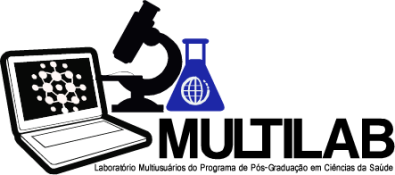 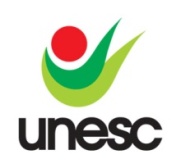 UNIVERSIDADE DO EXTREMO SUL CATARINENSEPROGRAMA DE PÓS-GRADUAÇÃO EM CIÊNCIAS DA SAÚDELABORATÓRIO MULTIUSUÁRIOS DO PROGRAMA DE PÓS-GRADUAÇÃO EM CIÊNCIAS DA SAÚDEUNIVERSIDADE DO EXTREMO SUL CATARINENSEPROGRAMA DE PÓS-GRADUAÇÃO EM CIÊNCIAS DA SAÚDELABORATÓRIO MULTIUSUÁRIOS DO PROGRAMA DE PÓS-GRADUAÇÃO EM CIÊNCIAS DA SAÚDEUNIVERSIDADE DO EXTREMO SUL CATARINENSEPROGRAMA DE PÓS-GRADUAÇÃO EM CIÊNCIAS DA SAÚDELABORATÓRIO MULTIUSUÁRIOS DO PROGRAMA DE PÓS-GRADUAÇÃO EM CIÊNCIAS DA SAÚDEUNIVERSIDADE DO EXTREMO SUL CATARINENSEPROGRAMA DE PÓS-GRADUAÇÃO EM CIÊNCIAS DA SAÚDELABORATÓRIO MULTIUSUÁRIOS DO PROGRAMA DE PÓS-GRADUAÇÃO EM CIÊNCIAS DA SAÚDE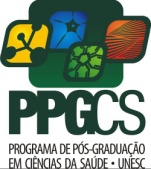 FORMULÁRIO DE UTILIZAÇÃO DA SALA DE CULTURA FORMULÁRIO DE UTILIZAÇÃO DA SALA DE CULTURA FORMULÁRIO DE UTILIZAÇÃO DA SALA DE CULTURA FORMULÁRIO DE UTILIZAÇÃO DA SALA DE CULTURA FORMULÁRIO DE UTILIZAÇÃO DA SALA DE CULTURA FORMULÁRIO DE UTILIZAÇÃO DA SALA DE CULTURA TIPO: Formulário InternoTIPO: Formulário InternoML- FSCREV.00APLICAÇÃO: Laboratório Multiusuário do Programa de Pós-Graduação em Ciências da Saúde - MULTILABAPLICAÇÃO: Laboratório Multiusuário do Programa de Pós-Graduação em Ciências da Saúde - MULTILABOrientador:                       Orientador:                       Laboratório: Telefone: Nome do pesquisador: Telefone: Nível de formação: Nível de formação: Vínculo com a Instituição: Vínculo com a Instituição: Orientador:                   Orientador:                   Laboratório: Telefone: Nome do pesquisador: Telefone: Nível de formação: Nível de formação: Vínculo com a Instituição: Vínculo com a Instituição: Título do Projeto:                                                                          Finalidade (TCC, Dissertação de mestrado, tese de doutorado, etc):                                     Equipamentos solicitados: (Relacionar todos equipamentos, dos disponíveis na sala de cultura, que serão utilizados).      Estufa incubadora com atmosfera de CO2      Estufa de secagem       Câmara de fluxo laminar       Microscópio Invertido      Refrigerador      CentrífugaData de utilização: ___/___/______                     Horário de início: 00h00min                                                                                                                     Horário de término: 00h00min Tipo de amostras (Relacionar tudo que se aplica, p.ex. tipo de célula/tecido, patógenos presentes, etc).Compostos químicos presentes na amostra (Relacionar todos que se aplicam p.ex., ácidos, tampão, corantes, meios de cultura, etc.).Preparação e cuidados com as amostras (Relacionar todos os cuidados específicos, métodos de armazenagem e descarte, etc.)Preparação e cuidados com meios de culturas (Descrever procedimento de preparo; relacionar todos os cuidados específicos, métodos de armazenamento e descarte, etc.)